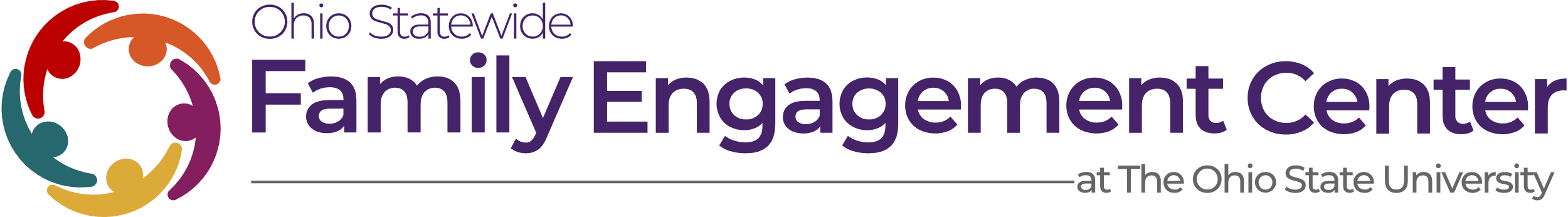 Taa geerida iyo taakuleynta ilmahagu markuu dugsiga sare dhameystoWaad ku mahadsantahay inaad nagu taageero sidaan caawimaad ugu fidin lahayn ilmahaga Markuu iskuulka dhameysto, aragtidaada oo ad nala wadaagto , waxay naga caawimeysaa Sidaan Ugu fidin lahayn taageerada ugu haboon ,ee suurta gal ah . baaristani waxay qaadaneysa 5-10 daqiiqoaragtidaada waxay naga galineysaa kalsooni,haddii ad leedahay hal cunug wax ka Badan Fadlan buuxi arday waliba mid u gaar ah, waad iska dhaafi kartaa su’aasha adan rabin Inaadka jawaabto .Iskuulkee buu dhigtaa ardaygaagu ? ( calaamee )Fasalkee buu dhigta ardaygaagu ( calaamee )Inta lagu jiro waqtigan adag ee kala fogaanshaha, waxaan jeclaan lahaa in aan wax ku barano aniga iyo ilmahayga noocyaha soo socda ee adeegyada/dhacdooyinka(Ka xulo kor 4):Tababarada iyo shirarka oo online ah oo ay waalidiintuna hoggaminayaan.Wacid telefoon iyo emaylo kali kali ah ay soo diraan shaqaalaha Iskuulka Fariin qoraal ahDaawasho muuqaal oo online ahOgeysiis cod ahKooxo dadka caawiya ee ku jira barayaasha bulshada Akhrika waxyaabaha la daabacoAbaabuleyaal bulshadeed oo dadka on line ka ka hoggamiya marka ay wax jiraan (Maktabadaha,Meelaha lagu cibaadeysto,koox waalidiin ah,iyo wixii la mid ah)wax yaabo kaleWaqtiyada caadiga ah ee aan lagu jirin kala fogaanshaha ama adag, waxaan jeclaan lahaa in aan wax ku barano aniga iyo ilmahayga siyaabaha soo socda noocyada dhacdooyinka (ka xulo 4ta kor:Munasabad loogu qabto iskuulka ( sida bandhig, habeen waxbarashada badhiga Wax waliba ah )Tababar iyo shir waalidka loo qabtoQof qof loola kulmo shaqaalaha iskuulka. Tababar la siiyo qofka xiliga kala guurka Vidiyow la daawadoCod la dhageystoQolyaha onlinka caawima iyo isgaarsiinta Akhrinta qoraal la dabacayAbaalbul la sameeyey oo ah ( maktabadda , meelaha cibaadada, waalidiinta oo isu yimada iwm )wax yaabo kaleQaabka onlinka ah ee shirarka lagu qabto midkee ayaad raaxo ku qabtaa inaad isticmaasho?Qaabkee ayaad jeceshay in lagula soo xiriiro arrimaha ardayda skuulada?Fariin tax ah Emails TalefoonXiriirka bu;shadasiyabokale 	Maalmaha iyo waqtiyada ugu wanaagsan ee an ka soo qeyb gali karo aqoon kororsiga ama munaasabadaha iskuulka waa ( calaamee )aroortii isniin ilaa jimce ( 8-10 am )Xiliyada duhurkiiGalbihii isniin- ilaa jimce 6-8 pm )Maalmaha sabtida iyo Axadda ( galinka hore ama kan dambe )Maalmo kale iyo waqtiyo kale  	Sababta ugu weyn ee an uga qeyb gali karin munasabadaha waa ( calaamee )Lama socdo munaasabadahaWar bixinta iyo shaqada la qabanayo mid baahideyda dabooleysa ma ahaWaxaan jeclaan lhaa inaad warbixinta si kale ii siidaan Aad baan u mashquul sanahay shaqada xageeda.Waxaan ku mashquulsanahay caruurta iyo baahidooda Dhibaato baan ku qabaa iskuulkaIskuulka kuma qanacsani ( soo dhoweynta iskuulka ) Lama helo xanaano caruurSi an uga qayb galo ma jirto munaasabadahaWar bixinta ad i siiseen kuma qorna afkeyga hooyo Ima khuseysoIskuulka wuu iga caawimay siduu war bixin buuxda ii siin lahaa si an ilmaheyga ugu diyaariyo wuxuu qasan lahaa markuu iskuulka dhameysto.Aad baan ugu raacsanahay Waan ku raacsanahayWali ma go’aansanKuma raacsaniAad baan uga soo horjeedaawaxaan u baahanahay macluumaad dheri ahAniga iyo ilmaheyga waxaan ka helnay iskuulka warbixin iyo macluumaad qorshaha mustaqbalka ardayga oo la xiriira arimahan soo socda:( calamee wixii ku khuseya )Qiimeynta loo bahanyahay sidii loo qalin jabin lahaa Si madax banaani ah oo loo nooladoAragtida waalidka ( si loogu diyaar garrobo qaan garnimo ) Shaqo macno lehShaqo ku saleysan waayo aranimo Wax barasho jamicadeed oo la sii wato Waqtiga firaaqada oo laga faa’ideysto Nolosha bulshadaCaafimaadka guud GaadiidkaBulshadoo loo shaqeeyo Caafimaadka dhimirka oola taageeroUrurada taagera qoysasaka iyo ardayda xiliga kala guurka iyo shaqada Fursado cawimad xaga waxbarashadaNama khuseyso waxan oo dhanWaxaan rabaa maclumad ka badan kuwa ad i siiseen ( calamee wixii ku khuseya )Qiimeynta loo bahanyahay sidii loo qalin jabin lahaa Si madax banaan oo loo nooladoAragtida waalidka ( si loogu diyaar garobo qab gaarnimo ) Shaqo macno lehShaqo ku saleysan waayo aragnimo Wax barasho jaamacadeed oo la sii wato Waqtiga firaaqada oo laga faa”ideysto Isgaarsiinta bulashadaCaafimaadka guud GaadiidkaBulshada oo loo shaqeeyo Caafimaadka dhimirka oola taageeroUrurada taageera qoysaska iyo ardayda xiga kala guurka iyo shaqada Fusado caawimad xaga dhaqalaha waxbarashadaSida ay u sameyneyso shaqadiisa fursadiisa waxbarasho Nama khuseyso waxan oo dhanwax kale 	Waxaan u maleyn i iskuulka wiilkeygu uu diyaarinayo ( calaamee )Saaxiibo in la sameystoWaa inaad dareen qorsho leedahayWaa inaad dood yaqan yahay ( inaad daka u hadli karto oo ad taageri karto makii loo baahdo )Inaad shaqo heysoInaad baabur wadan kartoInaad taqaan xirfada ( cunto karinta xaaqista iyo sifeynta , inaad ababulan tahay )mustaqbal waxbarasho inaad leedahay Inaad taqaan sida loo isticmalo lacagta Inaad xananeynkarto dadaka dhimirka la’ Nama khuseyso waan oo dhanWax kale 	Si joogta ah u hel macluumaad ku saabsan waayo aragnimada si aad ugu qorshaha mustaqbalkaAad baan u raacsanahay Waan ku raacsanahay Wali ma go’aansan Kuma raacsaniAad baan ugu soo horjeedaaWaxaan u baahanahay macluumaad kaleWaxaan qabaa caruur kale oo qaan gaar ah ( oo an iskuulkan dhigan ) yaan weydiinkaraa su’aasha ah qorshaha waxbarashadiisa mustaqbalak )Aad baan u raacsanahaywaan ku raacsanahay wali ma go'aan san Kuma raacsaniAad baan uga soo horjeedaaWaxaan u baahanahay maclumad kaleQoyska aragtidiisa waa la qiimeeyey markii la qorshenayey waxbarashada mustaqbalka ardaygega .Aad baan u raacsanahay Waan ku raacsanahay Wali ma go’ansanKuma raacsaniAad baan uga soo horjeedaaWaxaan u baahanahay macluumad dheeri ahIskuulku wuu iga caawimay sidii loo qorsheyn lahaa mustaqbalka waxbarashadiisa.Aad baan u raacsanahay Waan ku raacsanahay Wali ma go’aansan kuma raacsaniAad baan uga soo horjeedaawaxaan u baahanahay macluumaad kaleWaxaan aaminsanahay in ardaygeygu qorshihii kala guurka meel la saaray markuu qalin jabiyo ka bib.Aad baan u raacsanahayWaan ku raacsanahay Wali ma go’aansan Kuma raacsaniAad baan uga soo horjeedaaWaxaan u baahanahay macluumaad kaleWaxaa jira shirara lagu gorfeynayo mustaqbalka mustaqbalka ardaygeyga sanad Dugsiyada oo dhanAad baan u racsanahay Waan ku raacsanahaywali ma go’aansan kuma raacsaniAad baan uga soo horjeedaa.Waxaan u baahanahay macluumaad kale.Waan ku faraxsanahay inaan su’aalo warsado shiraraka IEP .Aad baan ugu raacsanahay Waan ku raacsanahayWali ma go’aansan Kuma raacsaniAad baan uga soo horjeedaaWaxaan u baahanahay macluumaad kaleWaa la i qiimeeyey aragtideyda shiraraka iskuulka .Aad baan ugu raacsanahayWaan ku raacsanahay Wali ma go’ansan Kuma raacsaniAad baan uga soo horjeedaaWaxaan u baahanahay macluumaad kaleWiilkeyga wuu ka qeyb qaatay shirarka IEP.Aad baan ugu raacsanahay Waan ku raacsanahayWali ma go'aan san Kuma raacsaniAad baan uga soo horjeedaaWaxaan u baahana hay macluumaad kaleWaan aqaan sidaan isugu diyaariyo shiraraka ardaygeyga iskuulkiisa.aad baan ugu raacsanahay waan ku raacsanahayWali ma go’aansan Kuma raacsaniAad baan uga soo horjeedaaWaxaan u baahanahay macluumaad kaleFadlan ka fuji oo buuxi boga labaad baaristan hadaad rabto :inaad gasho bakhtiyaa nasiibka ipad , amaHadaad jeceshahay inaad su’aalo soo gudbiso si anu uga jawabno , amaHadii ad rabto in magacaaga lagu daro liiska waalidinta kuwaa soo caawima iskuulka iyo Ardayda kala dhiman ee curyaamada ah.Waad ku mahadsantahay waqtigaaga , waxaa sameyneynaa tababar anu siino shaqaalaha oo ku Saleysan aragtida ad na siisay , taasoo dhalineysa inaanu si fiicn ugu shaqeyno oo anu taageerno Caruurta iyo qoysasakooda , waxaan rajeyneynaa inaan horumarino waxbarashada.Maalin wanaagsan !Family Survey Contact Form (Sahanaka Qoyska iyo Foomka la Xiriir Koda)Fadlan nasii meesha lagaala soo xiriri lahaa, hadaad su’aalo qabto , waxaan rabnaa inaan Magacaaga ku darno xulista la xulayo kii ku guuleysta si ad u tijaabiso nasiibkaaga , waxan rabnaa Inuu iskuulka kula soo xiriiro si uu u horumariyo shaqada loo qabanayo ardayda wax tarka u baahan. Telefoonka waxaa lala xiriirin baarista lagu sameeyey ee hadda la dhameeyey. waad ku Mahadsantahay waqtigaaga manta ad na siisay.Magaca kowaad 		 Magaca dambe 	Emailka iyo telefoonka nagala soo xiriir  	Ma rabtaa bakhtiyaa nasiibka iPad inaad gaad gaasho.Haa MayaMa arabtaa inaad maqasho fursada soo socota oo aad ka mid noqoto koox la kulmeysa Iskuulka si loo horumarin lahaa arimaha qoysaska iyo caruurta cuyamada ah ?HaaMayaMa qabtaa su’aal ad na wedineyso oo an kaaga jawaabno ? hadaad qabto fadlan halka hoose Ku soo qor waanu kaaga soo jawaabi sida ugu dhakhsaha badan.Insert school name hereInsert school name hereInsert school name hereKuwa kale78910111212+Google MeetZoomKuwa kale: 	Ma haysto Kombuyuutar aan isticmaaloMa haysto internet